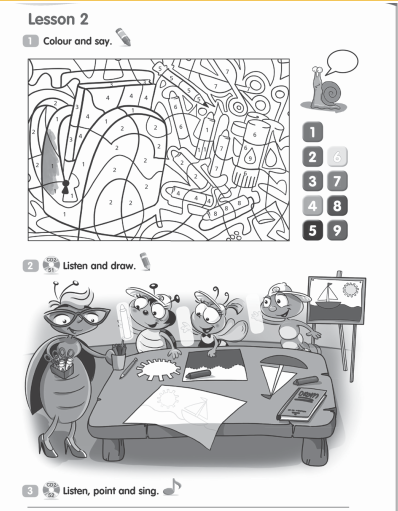 Dzień dobry, pamiętacie przybory szkolne? Na początek powiedzcie rymowankę Bugs Team. Spójrzcie na pierwszy rysunek i pokolorujcie obrazki według  wzoru. Teraz popatrzcie na kolejny obrazek. Poznajecie naszych bohaterów z Bugs Team. Właśnie tak to Lucy, Bella i Collin. Posłuchajcie o co proszą nauczycielkę i narysujcie te przedmioty w ręce  bohatera. Na koniec  posłuchajcie piosenki Can I have a pencil, please? Mogę prosić ołówek?Wspaniale pracowaliście! Miłego i słonecznego dniaNagrania:Ćw.2